 “París, Bruselas, Gante, Brujas, Amberes, La Haya, Ámsterdam, Colonia, El Rin, Frankfurt”Duración: 9 Días.Salida: A París los Viernes 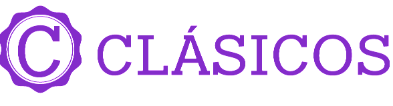 06 Mayo 2021 – 28 Abril 2022Día 1º Viernes.	ParisLlegada y traslado al hotel. A última hora de la tarde salida para realizar el tour de París iluminado (durante las fechas de primavera y verano, debido al atardecer tardío, las visitas se harán vespertinas), y tendremos la ocasión de realizar un bello paseo en barco por el Sena a bordo de los populares “Bateaux Mouche”. (Paseo en Bateaux Mouche incluido en el Paquete Plus P+). Alojamiento.Día 2º Sábado.	ParísDesayuno buffet en el hotel. Salida para efectuar el recorrido de la ciudad, sus principales avenidas y monumentos como son: la isla de la Cité, Notre Dame, el Arco de Triunfo, los Campos Elíseos, los Inválidos, la Opera y la Torre Eiffel, teniendo la oportunidad de subir a la misma para admirar desde allí una bella panorámica de todo París. (Subida a la torre Eiffel 2º piso incluida en el Paquete Plus P+). Nuestra visita terminará en el centro de la ciudad. Tarde libre. Sugerimos hacer una visita opcional a Versalles para poder visitar su bello Palacio y famosos jardines. Alojamiento.Día 3º Domingo.	ParísDesayuno buffet en el hotel. Destinaremos este día a pasear libremente por la ciudad, sus paseos y bulevares, y quizá acercarnos a algún museo o visitar opcionalmente el carismático barrio de Montmartre y el Barrio Latino. Por la noche podremos asistir opcionalmente a un espectáculo en un Cabaret Parisino y degustar una copa de champagne. (Cabaret Paradis Latin con bebidas incluido en el Paquete Plus P+) Alojamiento.Día 4º Lunes.	París – BruselasDesayuno buffet y salida hacia Bruselas. Llegada y visita panorámica de la ciudad con la espléndida catedral de Saint-Michel, la Colonne du Congrès, el barrio de Heizel con el célebre Atomium, la Place Royale, Palacio Real y el casco antiguo con la magnífica Grand Place, posiblemente la más bella de Europa. Tiempo libre. Por la noche podremos opcionalmente disfrutar de una cena típica en el entorno de la Grand Platz. (Cena típica incluida en el Paquete Plus P+). Alojamiento.Día 5º Martes.	Bruselas – Gante – BrujasDesayuno buffet y salida hacia la ciudad de Gante, con su magnífica catedral de San Bavon, donde se expone el famoso Cordero Místico, y el casco antiguo de ambiente medieval. Tiempo libre para pasear por la ciudad y continuación a Brujas, preciosa ciudad con sus innumerables canales que la cruzan y nos recuerdan Venecia. (Almuerzo incluido en el Paquete Plus P+). Visita de la ciudad: el Lago de Amor y el Beaterio, la Plaza Mayor y Atalaya. Posibilidad de hacer opcionalmente un paseo en barco por los canales. Alojamiento.Día 6º Miércoles.	Brujas – Amberes – La Haya – ÁmsterdamDesayuno buffet y salida para Amberes, la ciudad de Rubens y el segundo puerto en importancia de Europa y el mercado de diamantes más importante de la Europa Occidental. Nos detendremos en su Plaza Mayor con sus casas llenas de historia. Tiempo libre y continuación a La Haya, la capital administrativa de Holanda, donde se levanta el Parlamento y el Palacio de la Paz. Llegada a Amsterdam al mediodía. Por la tarde salida para efectuar la visita de la ciudad a bordo de un barco que nos conducirá por sus canales y desde donde podremos admirar sus fachadas e iglesias de los siglos XVI y XVII, y el puerto antiguo de la ciudad. Al final de la visita nos detendremos en una fábrica de talla de diamantes. Alojamiento. Día 7º Jueves.	ÁmsterdamDesayuno buffet en el hotel. Día libre para disfrutar de esta encantadora ciudad. Sugerimos hacer una visita opcional a las cercanas poblaciones de Volendam, típico pueblo pesquero, y a Marken situada en una isla unida al continente por un dique. Podremos visitar también una fábrica de queso holandés. (Visita y almuerzo incluido en el Paquete Plus P+).Día 8º Viernes.	Ámsterdam – Colonia – El Rin – Frankfurt“Crucero por el río Rin”Desayuno buffet y salida hacia Colonia. Tiempo libre para poder visitar su bella catedral y continuación bordeando el río Rin a Boppard donde embarcaremos para realizar un crucero por el río hasta St Goar (Almuerzo snack en el barco incluido en Paquete Plus P+) Continuación a Frankfurt, donde llegaremos al centro de la ciudad y dispondremos de tiempo libre para recorrer caminando su centro histórico, y la plaza de Romer antes de dirigirnos a nuestro hotel. AlojamientoDía 9º Sábado.	FrankfurtDesayuno buffet en el hotel. Traslado al aeropuerto para tomar su vuelo a nuestra ciudad de origen. Fin de nuestros serviciosINCLUYEAlojamiento y desayuno buffet durante todo el recorrido en hoteles de categoría elegida. Transporte en autobús con guía acompañante durante el recorrido de París a Frankfurt con capacidad controlada y previamente sanitizado.Traslados de llegada y salida aeropuerto / hotel y viceversa en servicio compartido.Visitas guiadas con guía de habla hispana en servicio compartido. Visita nocturna de París. Paseo por el río Rin. ( De Abril a Octubre )Bolsa de viaje. Seguro de protección y asistencia en viaje MAPAPLUS.NO INCLUYEBoletos de avión internacionales y/o domésticos Excursiones no indicadas en el itinerario ó marcadas como opcionalesExtras en hotelesPropinas a guías, choferesBebidasCity Tax 30 USD (Importe a pagar junto con la reserva)NOTAS:París: llegada y traslado al hotel. Día libre. A última hora de la tarde salida para realizar el tour de París iluminado (durante las fechas de primavera y verano, debido al atardecer tardío, las visitas se harán vespertinas), y tendremos la ocasión de realizar un bello paseo en barco por el Sena a bordo de los populares “Bateaux Mouche”. (Paseo en Barco por el Sena incluido en el Paquete Plus P+). Alojamiento.Tarifas por persona en USD, sujetas a disponibilidad al momento de reservar y cotizadas en categoría estándar.Es responsabilidad del pasajero contar con la documentación necesaria para su viaje (el pasaporte debe tener una vigencia de + de 6 meses).En caso de que hubiera alguna alteración en la llegada o salida de los vuelos internaciones y los clientes perdieran alguna (S) visitas; Travel Shop no devolverá el importe de las mismas. En caso de querer realizarlas tendrán un costo adicional y están sujetas a confirmación.Consultar condiciones de cancelación y más con un asesor de Operadora Travel Shop.Durante la celebración de ferias, congresos; el alojamiento podrá ser desviado a poblaciones cercanas.Tarifas cotizadas en habitaciones estándar. Tarifas y servicios sujetos a disponibilidad al momento de reservarCity Tax: 9  Días 30 USD (Importe a pagar junto con la reserva).HOTELES PREVISTOS O SIMILARESHOTELES PREVISTOS O SIMILARESHOTELES PREVISTOS O SIMILARESCIUDADHOTELCATPARÍSIbis Porte de OrleansCPARÍSMercure Porte Versailles ExpoSPARÍSNovotel Paris Center MontparnassePBRUSELASHilton Garden Inn City Center / Novotel Center Midi StationC/SBRUJASGreen Park / FlorisCBRUJASVelotelSÁMSTERDAMCorendon / Courtyard MarriottC/SFRANKFURTHoliday Inn Express Messe / Tryp By WyndhamCFRANKFURTTryp By Wyndham Frankfurt / NH Frankfurt MoerfeldenSSERVICIOS TERRESTRESPARÍS - FRANKFURTPARÍS - FRANKFURTPARÍS - FRANKFURTTARIFAS EN USD9 DÍAS9 DÍAS9 DÍASHABITACION EN DOBLECONFORTSUPERIORPREMIUM06 MAY - 17 JUN / 26 AGO - 21 OCT13301410175024 JUN - 19 AGO 13051360163028 OCT  2021 - 03 MAR11851275137510 MAR - 28 ABR135014551780Sup. Hab. Ind. Resto Temporada555645870Sup. Hab. Ind. 28 Oct - 03 Mar455545650CALENDARIO DE SALIDASCALENDARIO DE SALIDASPARÍSPARÍSJUEVESJUEVES20212021MAYO06, 13, 20, 27JUNIO03, 10, 17, 24JULIO 01, 08, 15, 22, 29AGOSTO05, 12, 19, 26SEPTIEMBRE02, 09, 16, 23, 30OCTUBRE07, 14, 21, 28NOVIEMBRE04, 11, 18, 25DICIEMBRE02, 09, 16, 23, 3020222022ENERO06, 13, 20, 27FEBRERO03, 10, 17, 24MARZO03, 10, 17, 24, 31ABRIL07, 14, 21, 28PAQUETE PLUS (P+)TARIFAS POR PERSONA EN USD• Cena típica en Bruselas• Almuerzo en Brujas• Almuerzo en Volendam• Cena en crucero por el Rin• Subida a la torre Eiffel (2º piso)• Paseo en Bateaux Mouche• Cabaret Paradis Latin• Excursión a Marken y Volendam9 Días: París ó Londres / Frankfurt: 265             Incluye 4 comidas y 4 extras